Insert NATO classificationVložte stupeň utajení NATOInsert NATO classificationVložte stupeň utajení NATOSTANDARDIZATION RECOMMENDATIONSTANDARDIZAČNÍDOPORUČENÍSTANREC XXXXSTANREC XXXXENGLISH TITLEČESKÝ NÁZEVEDITION/EDICE xEDITION/EDICE xXX XXXX/XXXX 20XX (to be filled by NSO only)XX XXXX/XXXX 20XX (to be filled by NSO only)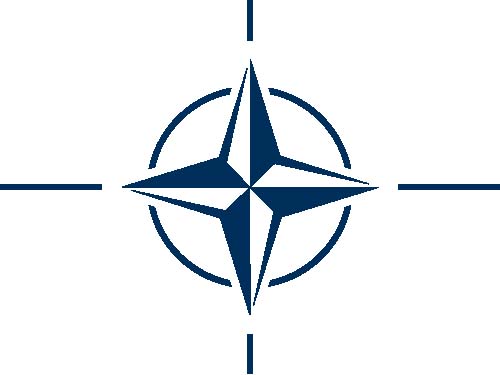 NORTH ATLANTIC TREATY ORGANIZATIONORGANIZACE SEVEROATLANTICKÉ SMLOUVYPublished by the NATO STANDARDIZATION OFFICE (NSO)Vydáno ÚŘADEM NATO PRO STANDARDIZACI (NSO)© NATO/OTAN© NATO/OTANInsert NATO classificationVložte stupeň utajení NATOInsert NATO classificationVložte stupeň utajení NATOXX XXXX/XXXX 20XX (to be filled by NSO only)NSO REFERENCE/ODKAZ NSO (vyplňuje výhradně NSO)LETTER OF PROMULGATIONSDĚLENÍ O VYHLÁŠENÍSTATEMENTUSTANOVENÍThe enclosed NATO standardization recommendation (STANREC), which has been approved by member nations, is promulgated herewith.Přiložené standardizační doporučení NATO (STANREC), které bylo schváleno členskými státy, se tímto vyhlašuje za platné.ENACTMENTPLATNOST – ÚČINNOSTThis STANREC is effective upon receipt for use by the participating nations and NATO bodies.Tento STANREC nabývá účinnosti jeho obdržením pro použití příslušnými státy a orgány NATO.ACTIONS BY NATIONSOPATŘENÍ PROVÁDĚNÁ STÁTYNations are invited to use the Allied standard(s) covered by the STANREC and to provide feedback to the NSO on the use of the covered Allied standard(s). Jednotlivé státy se vyzývají k používání spojeneckého standardu(ů) přejímaného STANREC a k poskytnutí zpětné vazby NSO ohledně používání přejímaného spojeneckého standardu(ů).SECURITY CLASSIFICATIONSTUPEŇ UTAJENÍThis STANREC is a NATO non-classified document to be handled in accordance with C-M(2002)60.ORThis STANREC is a NATO UNCLASSIFIED document to be handled in accordance with C-M(2002)60.ORThis STANREC is a NATO RESTRICTED document to be handled in accordance with C-M(2002)49.ORThis STANREC is a NATO CONFIDENTIAL document to be handled in accordance with C-M(2002)49.ORThis STANREC is a NATO SECRET document to be handled in accordance with C-M(2002)49.Tento STANREC je neutajovaným dokumentem NATO a musí se s ním zacházet v souladu se směrnicí C-M(2002)60.neboTento STANREC je NATO UNCLASSIFIED dokumentem NATO a musí se s ním zacházet v souladu se směrnicí C-M(2002)60.neboTento STANREC je NATO RESTRICTED dokumentem a musí se s ním zacházet v souladu se směrnicí C-M(2002)49.neboTento STANREC je NATO CONFIDENTIAL dokumentem a musí se s ním zacházet v souladu se směrnicí C-M(2002)49.neboTento STANREC je NATO SECRET dokumentem a musí se s ním zacházet v souladu se směrnicí C-M(2002)49.RESTRICTION TO REPRODUCTIONOMEZENÍ REPRODUKCEFor a NON-CLASSIFIED (NO CLASSIFICATION MARKING) or NATO UNCLASSIFIED document)This NATO standardization document is issued by NATO. In case of reproduction, NATO is to be acknowledged. NATO does not charge any fee for its standardization documents at any stage, which are not intended to be sold. They can be retrieved from the NATO Standardization Document Database (https://nso.nato.int/nso/) or through your national standardization authorities.OR(For a document classified NATO RESTRICTED or higher)This standardization document is issued by NATO. Reproduction of this document shall conform to NATO security policy. NATO does not charge any fee for its standardization documents at any stage, which are not intended to be sold. They can be retrieved through the NSO or through your national standardization authorities.(Pro neutajovaný dokument (neoznačený stupněm utajení) nebo dokument stupně NATO UNCLASSIFIED)Tento standardizační dokument vydalo NATO. V případě reprodukování je třeba uvědomit NATO. NATO nezpoplatňuje své standardizační dokumenty v jakémkoli stádiu tvorby, pokud nejsou zamýšleny k prodeji. Je možno je získat z Databáze standardizačních dokumentů NATO (https://nso.nato.int/nso/) nebo prostřednictvím vlastních národních standardizačních orgánů.nebo(Pro dokument stupně NATO RESTRICTED nebo vyššího stupně utajení)Tento standardizační dokument vydalo NATO. Reprodukování a zacházení s tímto dokumentem musí být v souladu se zásadami pro bezpečnost v NATO. NATO nezpoplatňuje své standardizační dokumenty v jakémkoli stádiu tvorby, pokud nejsou zamýšleny k prodeji. Je možno je získat prostřednictvím NSO nebo vlastních národních standardizačních orgánů.ADDITIONAL INFORMATIONDOPLŇUJÍCÍ INFORMACEDOPLŇUJÍCÍ INFORMACEIf the letter of promulgation covers a modified Allied standard, provide details on the changes in comparison to the previous standardization documents.ORNone.Pokud oznámení o vyhlášení přejímá změněný spojenecký standard, poskytněte detaily změn vůči předchozím standardizačním dokumentům.neboŽádná.Pokud oznámení o vyhlášení přejímá změněný spojenecký standard, poskytněte detaily změn vůči předchozím standardizačním dokumentům.neboŽádná.Dimitrios SIGOULAKISMajor General, GRC (A)Director, NATO Standardization OfficeDimitrios SIGOULAKISGenerálmajor vzdušných sil GRCŘeditel Úřadu NATO pro standardizaciDimitrios SIGOULAKISGenerálmajor vzdušných sil GRCŘeditel Úřadu NATO pro standardizaciSTANREC XXXX Edition/Edice XSTANREC XXXX Edition/Edice XENGLISH TITLEČESKÝ NÁZEVAIMCÍLThe aim of this NATO standardization recommendation (STANREC) is to list recommended practices regarding:Cílem tohoto standardizačního doporučení NATO (STANREC) je vytvořit seznam praktických doporučení, která se týkají:Summarize the standardization requirements being addressed by the STANREC.Stručně shrňte standardizační doporučení zmíněná ve STANREC.RECOMMENDATIONDOPORUČENÍThe following Allied and/or non-NATO standard(s) is (are) recommended:Následující spojenecký standard a/nebo standard(y) mimo NATO je (jsou) doporučen(y):STANDARD OR STANDARDSSTANDARD NEBO STANDARDYInsert short and long titles of Allied and/or non-NATO standards covered.Vložte označení a úplné názvy přejímaných spojeneckých standardů a/nebo standardů mimo NATO.OTHER RELATED DOCUMENTSJINÉ SOUVISEJÍCÍ DOKUMENTYInsert short and long titles of related NATO or external standardization documents.EACH ONE OF THEM IN A SEPARATE ROW TO FACILITATE PAGE BREAKSORNone.Vložte označení a úplné názvy souvisejících NATO nebo externích standardizačních dokumentůKVŮLI USNADNĚNÍ ZALAMOVÁNÍ STRÁNEK VLOŽTE KAŽDÝ Z NICH NA NOVÝ ŘÁDEK.neboŽádný.SUPERSEDED DOCUMENTSNAHRAZOVANÉ DOKUMENTYThis STANREC supersedes the following document: OR documents:Tento STANREC nahrazuje následující dokument: nebo dokumenty:List document(s): short title (e.g. STANAG xxxx), edition, version and date.ORThis STANREC does not supersede any document.Uveďte dokument(y): označení (např. STANAG xxxx), edice, verze a datum.neboTento STANREC nenahrazuje žádný dokument.USEUŽITÍMember or partner nations and NATO bodies should provide feedback to the NSO on the use of Allied standards covered by a STANREC.Členské nebo partnerské státy a orgány NATO by měli NSO poskytnout zpětnou vazbu o použití spojeneckých standardů přejímaných STANREC.Indicate the normative references to be implemented along with the covered Allied standards.Uveďte normativní odkazy na dokumenty, které mají být zavedeny společně s přejímanými spojeneckými standardy.REVIEWREVIZEThis STANREC is to be reviewed at least once every five years. The result of the review is to be recorded within the NSDD.Tento STANREC musí být revidován alespoň jednou za pět let. Výsledek revize se zaznamenává a vede v NSDD.TASKING AUTHORITYODBORNÝ ORGÁNThis STANREC is supervised under the authority of:Tento STANREC spadá do působnosti níže uvedeného orgánu:[TA/DTA/WG][TA/DTA/WG]FEEDBACKZPĚTNÁ VAZBAAny comments concerning this STANREC shall be addressed to:NATO Standardization Office (NSO)Všechny připomínky a komentáře, které se týkají tohoto STANREC je nutno zasílat na adresu:Úřad NATO pro standardizaci (NSO)Boulevard Léopold III1110 BRUXELLES – BelgiqueBoulevard Léopold III1110 BRUXELLES – Belgique